SchulversuchspraktikumDenise HeckmannSommersemester 2013Klassenstufen 11&12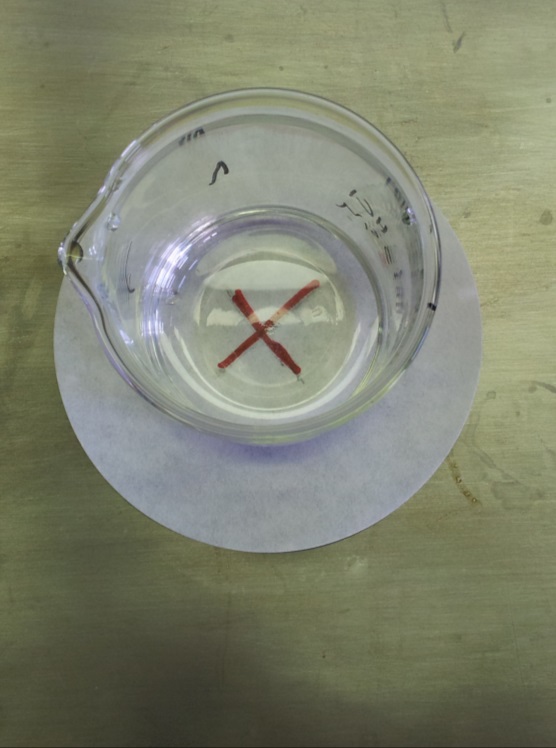 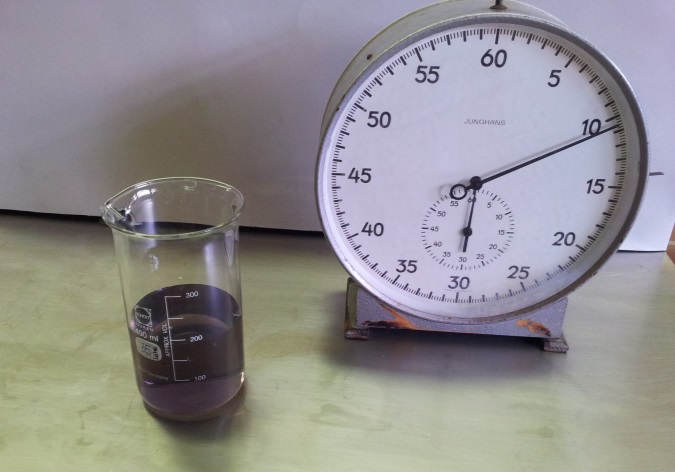 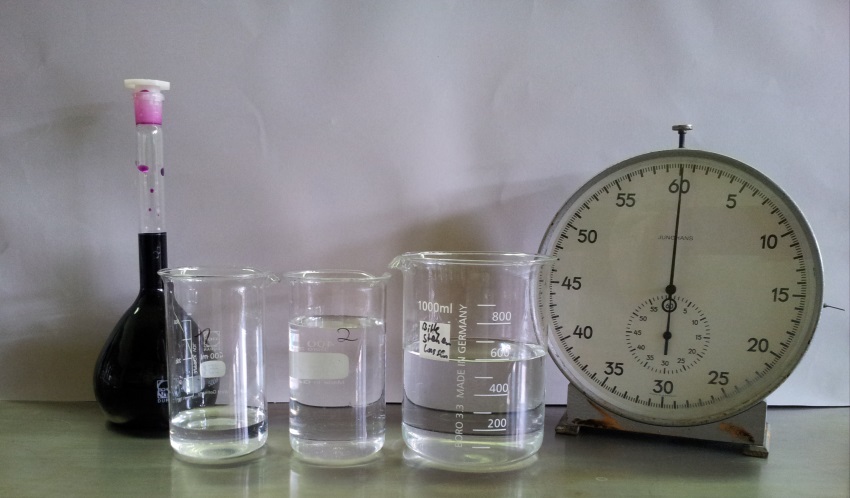 ReaktionsgeschwindigkeitBeschreibung des Themas und zugehörige Lernziele Im Zuge des Basiskonzeptes Kinetik und chemisches Gleichgewicht sollen sich die SuS auch mit der Reaktionsgeschwindigkeit beschäftigen. Im Bereich Fachwissen wird hier explizit genannt, dass die SuS die Reaktionsgeschwindigkeit als Änderung der Konzentration pro Zeiteinheit definieren. Weiterhin soll die Abhängigkeit der Reaktionsgeschwindigkeit von Temperatur, Druck, Konzentration und Katalysatoren erkannt werden. Im Bereich Fachmethoden sollen die SuS zur Überprüfung ihrer Hypothesen Experimente gestalten und durchführen. Außerdem sollen Vergleiche zwischen der Bedeutung des Geschwindigkeitsbegriff im Alltag und dem der Chemie gemacht werden. Lernziele:Die SuS erklären, dass die Reaktionsgeschwindigkeit die Änderung der Konzentration pro Zeiteinheit darstellt.Die SuS beschreiben die Abhängigkeit der Reaktionsgeschwindigkeit von der Temperatur.Die SuS beschreiben die Abhängigkeit der Reaktionsgeschwindigkeit von der Stoffkonzentration.  Relevanz des Themas für die SuSDas Thema Reaktionsgeschwindigkeit ist für die SuS relevant, da sie lernen, dass sie auf Reaktionen und die Geschwindigkeit, mit der Produkte entstehen, Einfluss nehmen können. Sie stellt eine Grundvoraussetzung für die Erarbeitung des chemischen Gleichgewichts dar, welches sich einstellt, wenn sich die Reaktionsgeschwindigkeiten der Hin- und Rückreaktion einem konstanten Wert nähern. Zum Verständnis des Reaktionsverlaufes einer Gleichgewichtsreaktion ist es außerdem notwendig zu verstehen, dass sich Reaktionsgeschwindigkeiten ändern können, da sie von der Konzentration der Ausgangsstoffe abhängt. Dementsprechend ermöglicht das Wissen, welches in dieser Einheit erarbeitet wird, Voraussagen über die Veränderung der Reaktionsgeschwindigkeiten zu machen. Des Weiteren kann man in diesem Zusammenhang die RGT-Regel erarbeiten, die in der Biologie der Oberstufe wichtig ist. Der so gegebene Fachübergriff kann den SuS helfen, die Verbindung zwischen der Chemie und der Biologie zu sehen. Außerdem können sie sich die chemischen Sachverhalte so besser mit Alltagsphänomenen erklären, wie zum Beispiel, dass Lebensmittel, die sich im Kühlschrank befinden weniger schnell schlecht werden, als wenn sie ohne Kühlung gelagert werden. Aus didaktischen Gründen wird an dieser Stelle davon abgesehen, die Reaktionsordnungen und die Molekularität der Reaktionen anzusprechen. Aus diesem Grund werden zur Vereinfachung auch nur unimolekulare Reaktionen betrachtet. Ist dies nicht der Fall und die Reaktion besteht aus mehreren Teilschritten, so wird der geschwindigkeitsbestimmende Schritt als diejenige Reaktion herausgestellt, die man für die Reaktionsgeschwindigkeit berücksichtigen muss. Ansätze wie der der Quasistationarität werden deshalb an dieser Stelle noch nicht gebraucht, da lediglich ein Geschwindigkeitsgesetz aufgestellt werden soll, bzw. beschrieben werden soll, welche Faktoren Einfluss auf die Reaktionsgeschwindigkeit nehmen. Außerdem wird in ° C gearbeitet und nicht wie eigentlich üblich in K, es sollte jedoch erarbeitet werden, dass die Schritte auf beiden Skalen gleich groß sind.Lehrerversuche V 1 – Ableiten des Zeitgesetzes für die Reduktion von Iodat-Ionen durch Iodid-Ionen (Landolt-Reaktion)Materialien: 		5 Messkolben (V= 1000mL), 8 Bechergläser (V= 250 mL), 8 Bechergläser (V= 400 mL), Vollpipette (V=10 mL), Vollpipette (V=20 mL), Messzylinder (V=1000 mL), Stoppuhr, ThermometerChemikalien:		Essigsäure (w=98%), Kaliumiodat, Kaliumiodid, Natriumacetat, Natriumsulfit, Stärke (löslich), EisDurchführung: 			Die in Tabelle 1.1 aufgeführten Stoffe werden abgewogen und in einen Messzylinder gegeben. Anschließend werden diese mit destilliertem Wasser auf je einen Liter aufgefüllt (abgesehen von Lösung 6, welche nur mit 99 mL aufgefüllt wird.!) Tabelle 1.1 Einwaagen der für die Reaktion benötigten Stoffe für 1 L Lösung		Zum Ansetzen von Lösung 6 muss die Stärke in Wasser gelöst und kurz bis zum sieden erhitzt werden. Vor Verwendung sollte sie dann jedoch abkühlen.			Aus den oben beschriebenen Lösungen werden nun acht mal zwei Gemische hergestellt, die jeweils unterschiedlich zusammengesetzt werden sollen. Die jeweilige Zusammensetzung kann Tabelle 1.2 entnommen werden. Tabelle 1.2 – Mischungsverhältnisse für die einzelnen Reaktionsansätze		Die 250 mL und 400 mL Bechergläser werden durchnummeriert und Gemisch 1 wird jeweils im 250 mL der entsprechenden Nummer zusammengegeben, während Gemisch 2 im 400 mL Becherglas der entsprechenden Nummer zusammengemischt wird. 		Die Gemische für Reaktion 7 sollen auf T= 30°C erwärmt werden. Die Gemische für Reaktion 8 sollen auf T= 10°C herunter gekühlt werden.		Nun gibt man für jede Reaktion Gemisch 1 zu Gemisch 2 und stoppt die Zeit bis sich die Lösung verfärbt. Um die Verfärbung deutlicher zu machen, kann man (gerade wenn dieser Versuch als Lehrerversuch genutzt werden sollte) die Bechergläser auf den Overheadprojektor stellen. Eine andere Möglichkeit wäre, ein weißes Blatt mit einem Kreuz unter das Becherglas zu stellen und die Zeit zu stoppen, bis man das Kreuz nicht mehr sehen kann.Beobachtung:			Die Lösungen färben sich zu unterschiedlichen Zeiten blau.		Tabelle 1.3 – Zeit bis zum Farbumschlag für die einzelnen Lösungen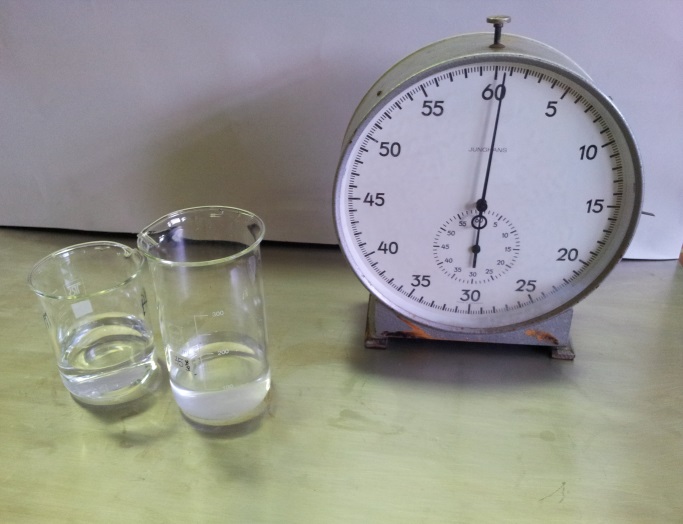 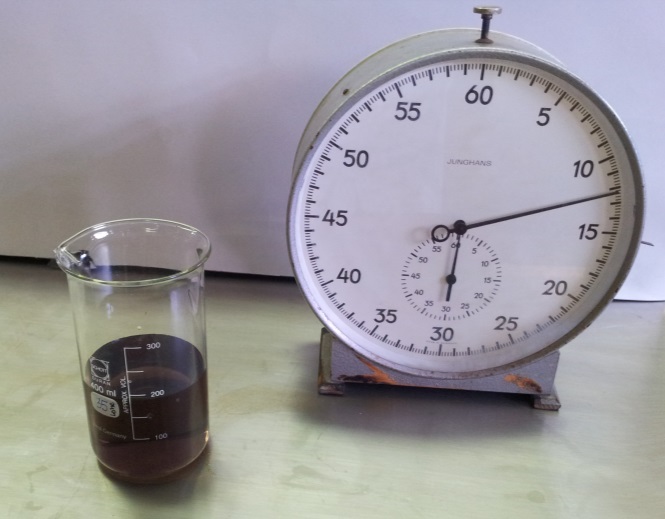 Abb. 1 -  Lösungen vor dem Zusammengeben		       Abb. 2 – gemessene Zeit bis zum Eintritt der VerfärbungDeutung:		Bei dem Versuch wird Iod gebildet. Dieses bildet mit der Stärke eine blaue Verbindung. Diese Reaktion verläuft in mehreren Schritten:3 SO32- (aq) + IO3- (aq)                        → I- (aq)+ 3 SO42- (aq) 		(langsam)IO3- (aq) + 5 I- (aq) + 6 H3O+ (aq) → 3 I2 (aq) + 9 H2O (l)		(schnell)I2 (aq) + SO3- (aq) + 3H2O (l)         → 2 I- (aq) + 2 H3O+ (aq) + SO4-  (aq)	(sehr schnell)		Der langsam ablaufende, erste Schritt ist geschwindigkeitsbestimmend. 	Tabelle 1.4 – Konzentrationen der an der Reaktion teilnehmenden Stoffe in den einzelnen Lösungen		Reaktionen 1 und 2 zeigen, dass unter gleichen Bedingungen auch die Reaktionszeit konstant bleibt. 		Reaktion 3 zeigt, dass sich mit Verdopplung der Sulfit-Ionen die Reaktionszeit ebenfalls verdoppelt. Dies ist damit zu begründen, dass Sulfit-Ionen mit molekularem Iod zu Iodid zurück reagieren, wodurch der Farbumschlag solange nicht zustande kommt, wie noch Sulfit-Ionen in der Lösung vorhanden sind. 		Reaktion 4 zeigt, dass bei Verdopplung der Konzentration der Iodat-Ionen die Reaktionszeit halbiert. Iodat-Ionen sind Edukt im geschwindigkeitsbestimmenden Schritt der Reaktion. Die Reaktionsgeschwindigkeit ist also proportional zur Konzentration der Iodat-Ionen.		Reaktion 5 zeigt, dass bei Verdopplung der Iodid-Ionen-Konzentration die Reaktionszeit auf ein Viertel der normalen Reaktionszeit absinkt. Die Reaktionsgeschwindigkeit ist also proportional zum Quadrat der Iodid-Ionen.		Reaktion 6 zeigt, dass bei der Verdopplung der Acetat-Ionen die Reaktionsgeschwindigkeit ebenfalls auf ein Viertel der normalen Reaktionszeit sinkt. Ergo ist die Reaktionsgeschwindigkeit ebenfalls proportional zum Quadrat der Acetat-Ionen. 		Reaktion 7 zeigt, dass bei einer Erhöhung der Temperatur um 10 ° C die Reaktionsgeschwindigkeit sich fast verdoppelt (RGT-Regel). 		In 8 wird gezeigt, dass sich die Reaktionsgeschwindigkeit ungefähr halbiert, wenn man die Lösung um 10° C abkühlt. 		Damit ergeben sich die folgenden Zusammenhänge: Literatur:	H. Böhlan, et al., Chemische Schulexperimente Band 3: Allgemeine, physikalische und analytische Chemie- Chemie und Umwelt, Volk und Wissen Verlag, 1. Auflage, 2002, S. 99-101.V 2 – Abhängigkeit der Reaktionsgeschwindigkeit von der Konzentration und der Temperatur bei der Reaktion von Kaliumpermanganat mit Oxalsäure in LösungMaterialien: 		3 Messkolben (V= 500 mL), Messzylinder (V= 500 mL), 3 Messzylinder (V= 50 mL), Stoppuhr, ggf. Overheadprojektor		für a): 3 Bechergläser (V=800 mL) 		für b): 3 Bechergläser (V= 800 mL), Thermometer, Heizplatte, PlastikschüsselChemikalien:		Kaliumpermanganat, Oxalsäure, Schwefelsäure (konzentriert)		für b) EisDurchführung: 			Vorbereitung (sollte aus Zeitgründen vor der Stunde vorgenommen werden):		Zunächst werden drei Lösungen mit den gebrauchten Stoffen angesetzt. Hierzu wird die in Tabelle 2.1 beschriebene Menge des Stoffes eingewogen und im Messkolben auf 500 mL aufgefüllt. Bei der Schwefelsäure sollten zunächst 100 mL Wasser mit der Säure versetzt werden und erst nach abkühlen sollte weiteres Wasser hinzugegeben werden. 		Tabelle 2.1 Einwaagen der Stoffe zur Herstellung von 500 mL Lösung		Anmerkung: Wird dieser Versuch, wie hier empfohlen, als Lehrerversuch durchgeführt, so sollte man mindestens zwei Messungen machen, um den SuS einerseits klar zu machen, dass ihre Ergebnisse fehlerbehaftet sind und um zu zeigen, dass man um die Genauigkeit zu erhöhen den Mittelwert aus mehreren Messungen bildet.		Durchführung Teil a):		In drei Bechergläsern werden jeweils 25 mL der Oxalsäure-Lösung mit 50 mL der Schwefelsäurelösung gemischt. Nun wird die Lösung in einem der Bechergläser mit 250 mL destilliertem Wasser verdünnt, eine andere mit 500 mL destilliertem Wasser. Die dritte Lösung behält die Anfangskonzentration bei. 		Nun werden je drei Messzylinder mit jeweils 20 mL Kaliumpermanganat-Lösung gefüllt. Die drei Säure-Lösungen werden nun gleichzeitig mit der Kaliumpermanganat-Lösung versetzt und die Zeit bis zur Entfärbung gemessen und dokumentiert. Die Entfärbung wird besonders deutlich, wenn die Bechergläser auf den Overheadprojektor gestellt werden. 		Durchführung Teil b		In 3 Bechergläsern wird ein Gemisch von jeweils 25 mL Oxalsäure-Lösung und 50 mL der Schwefelsäure-Lösung sowie 250 mL destilliertem Wasser hergestellt. Man erwärmt nun ein Becherglas um 20 °C und kühlt ein anderes um 20 °C ab. Das dritte bleibt als Referenzprobe bei Raumtemperatur. Wenn die drei Lösungen die gewünschte Temperatur haben, gibt man wieder gleichzeitig jeweils 20 mL Kaliumpermanganat-Lösung hinzu und stoppt die Zeit bis zur Entfärbung. Beobachtung:			Bei Zugabe der Kaliumpermanganat-Lösung färben sich alle Lösungen lila. Nach einiger Zeit entfärben sich die Lösungen, wofür sie jedoch unterschiedlich lange brauchen.		Tabelle 2.2 – Beobachtungen der Versuchsdurchführung 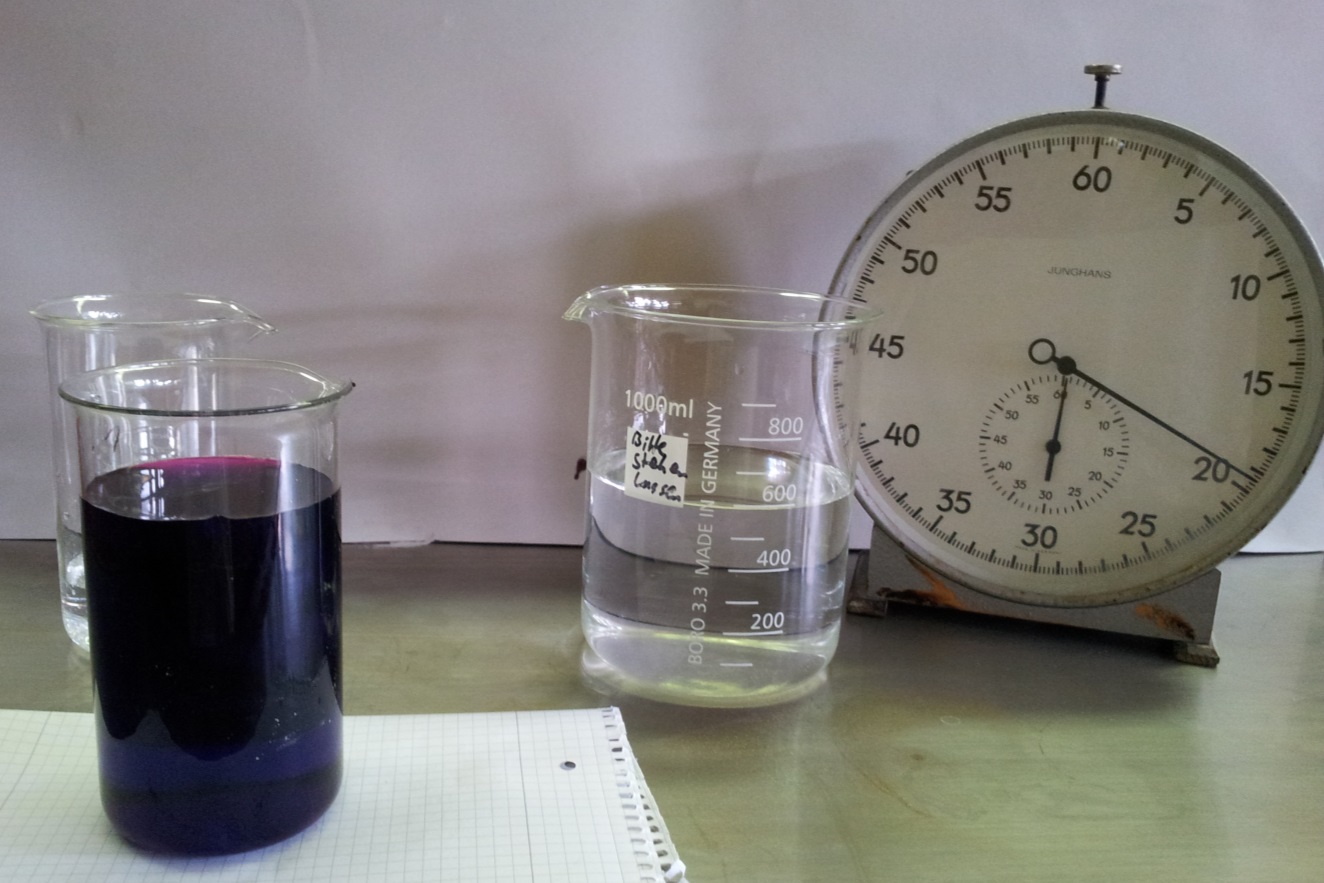 Abb. 2 -  vorne: Mit 250 mL Wasser verdünnte Lösung vor dem Farbumschlag, hinten-links: bereits abragierte unverdünnte Lösung, hinten-rechts: noch zu messende Lösung mit 500 mL Wasser verdünntDeutung:		Es findet die folgende Reaktion statt:		2 MnO4-(aq) + 5 C2O42-(aq) + 16 H3O+(aq) → 2 Mn2+(aq) +24 H2O(l) + 10 CO2 (g)  		Auswertung Teil a):		Je höher die Stoffkonzentration der Edukte ist, desto schneller läuft eine Reaktion ab. Die Reaktionsgeschwindigkeit ist bei diesem Versuch also abhängig von der Konzentration der Ausgangsstoffe. Aus den Werten kann man sehen, dass bei einer Verringerung der Konzentration auf ein Viertel der Ausgangskonzentration der Lösung die Reaktion ungefähr viermal so lange dauert, die Reaktionsgeschwindigkeit also ebenfalls auf ein Viertel der Ausgangsgeschwindigkeit verringert wird. Verringert man die Konzentration auf ein Achtel der Ausgangskonzentration, verringert sich auch die Reaktionsgeschwindigkeit auf ein Achtel der Ausgangsgeschwindigkeit. 		Auswertung Teil b):		Je höher die Temperatur ist, bei der eine Reaktion abläuft, desto schneller läuft die Reaktion ab. Die Reaktionsgeschwindigkeit ist also abhängig von der Temperatur. Wenn die Temperatur um20° C erhöht wird, so vervierfacht sich die Reaktionsgeschwindigkeit. Wird die Temperatur um 20° C vermindert, verringert sich die Reaktionsgeschwindigkeit um das Vierfache. Entsorgung: 		Die abreagierten sauren Lösungen neutralisieren und über das Abwasser entsorgen. Die restlichen Lösungen weiterverwenden oder abreagieren lassen und ebenfalls über den Abfluss entsorgen.Literatur:	H. Böhlan, et al., Chemische Schulexperimente Band 3: Allgemeine, physikalische und analytische Chemie- Chemie und Umwelt, Volk und Wissen Verlag, 1. Auflage, 2002, S. 98-99.Schülerversuche V 1 – Die Abhängigkeit der Reaktionsgeschwindigkeit von der Temperatur: Die Reaktion von Salzsäure mit Natriumthiosulfat bei verschiedenen TemperaturenMaterialien: 		Becherglas hoch (V= 250 mL), Messzylinder (V= 50 mL), Messpipette (V= 5 mL), weißes Papier mit rotem Kreuz, Stoppuhr, Thermometer, Schüssel für EisbadChemikalien:		Natriumthiosulfat-Lösung ( c(Na2S2O3)=0,05 mol/L), Salzsäure (c(HCl)=2 mol/L), Eiswasser, destilliertes WasserDurchführung: 		In einem Becherglas werden 50 mL Natriumthiosulfat-Lösung mit 5 mL Salzsäure versetzt. Dieses wird auf ein Blatt Papier gestellt und die Zeit bis das Kreuz nicht mehr sichtbar ist wird gestoppt. Nun wird der Versuch mehrmals wiederholt, wobei die Natriumthiosulfat-Lösung vor Zugabe der Salzsäure auf Temperaturen zwischen 10° C und 60° C temperiert werden. Es empfiehlt sich hierbei in 10° C Schritten zu arbeiten und von der Raumtemperatur auszugehen. Entwickeln die SuS den Versuchsaufbau selbst, sollten auch die Temperaturintervalle selbst gewählt werden. Beobachtung:			Bei Zugabe der Salzsäure ist die Lösung zunächst klar. Nach kurzer Zeit färbt sie sich jedoch gelb. Je höher die Temperatur der Lösung ist, desto schneller verfärbt sie sich. Je tiefer die Temperatur der Natriumthiosulfat-Lösung, desto langsamer verfärbt sich die Lösung. Die genauen Messergebnisse sind in Tabelle 3.1 dargestellt.		Tabelle 3.1 – Für den Farbumschlag benötigte Reaktionszeit in Abhängigkeit von der Temperatur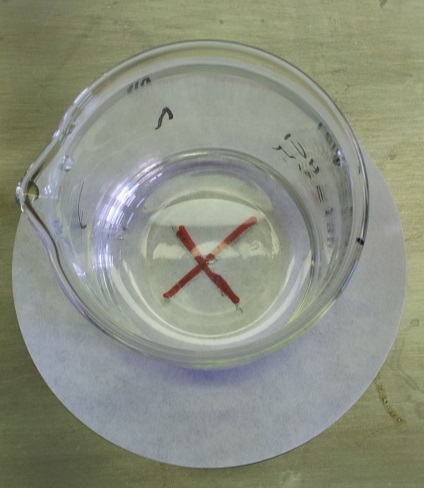 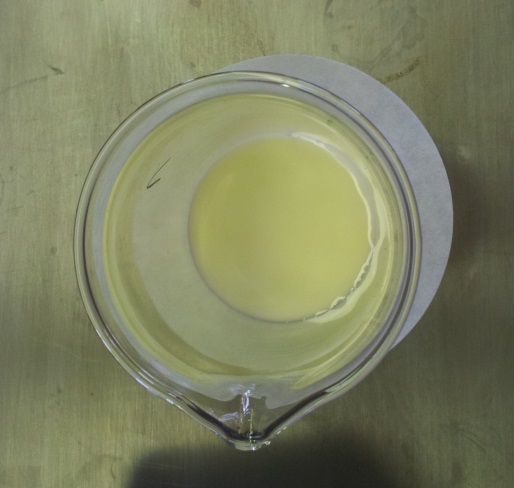 Abb. 3 – Lösung vor der Verfärbung	Abb. 2 – Lösung nach der VerfärbungDeutung:			Bei der Reaktion von Natriumthiosulfat mit Salzsäure entsteht elementarer Schwefel. Dieser fällt aus und ist für die gelbe Trübung der Reaktion verantwortlich. 		2 Na+(aq) S2O32- (aq) + 2 H+ + 2 Cl- (aq) →SO2 (g) + H2O(l) + 2 Na+ + 2 Cl- (aq) + S(s)↓		Da die Reaktionsgeschwindigkeit unmittelbar von der Menge der Zusammenstöße von hinreichend energetischen Reaktionspartnern abhängt, ist sie auch direkt von der Temperatur abhängig. Somit gilt, je höher die Temperatur, desto höher ist die Reaktionsgeschwindigkeit.		Die Ergebnisse zeigen, dass sich bei einer Temperaturerhöhung der Lösung um 10° C die Reaktionsgeschwindigkeit verdoppelt. Dass dies bei höheren Temperaturen nicht mehr stimmt liegt vor allem an Messfehlern. Zum Beispiel konnte bei 49° C nicht alles Reagenz vor dem Farbumschlag hinzugegeben werden.Entsorgung: 		Abreagierte Lösungen können über das Wasser entsorgt werden. Literatur:	W. Glöcker, et al., Handbuch der experimentellen Chemie: Sekundarbereich II, Band 8- Kinetik, Katalyse, Gleichgewicht, Aulis Verlag, 2005, S. 88-90.V 2 - -Die Abhängigkeit der Reaktionsgeschwindigkeit von der Oberfläche: Die Reaktion von Salzsäure mit verschiedenen MagnesiumprobenMaterialien: 		3 Erlenmeyerkolben (V= 100 mL), durchbohrter Stopfen mit Glasrohr, Pneumatische Wanne, Reagenzglas, Wasserfester Stift, Stoppuhr, SpatelChemikalien:		Salzsäure (c(HCl)=0,1 mol/L), Magnesiumband, Magnesiumspäne, MagnesiumpulverDurchführung: 		Auf ein Reagenzglas wird etwa 2 cm über dem Reagenzglasboden eine Markierung mit dem wasserfesten Stift gemacht. Anschließend wird es komplett mit Wasser gefüllt und umgedreht auf die Gaszulassung der pneumatischen Wanne gestellt. In einen Erlenmeyerkolben werden 0,1 g Magnesiumband mit 50 mL Salzsäure versetzt. Anschließend wird der Kolben mit einem durchbohrten Stopfen verschlossen, dessen Glasrohr direkt an die Gaszuleitung für die pneumatische Wanne angeschlossen ist. Nun wird die Zeit gestoppt, bis das Gas die Markierung erreicht.		Anschließend wird der Versuch analog mit Magnesiumspänen und Magnesiumpulver durchgeführt.Beobachtung:		Es findet eine Gasentwicklung statt. Diese ist bei Magnesiumpulver heftiger als bei Magnesiumspänen und dort noch heftiger als bei Magnesiumband. Das entstehende Gas wird pneumatisch im Reagenzglas aufgefangen. 		Tabelle 4.1 Ergebnisse der Messung verschiedener MagnesiumprobenDeutung:			Bei der Reaktion von Magnesium mit Salzsäure wird Wasserstoffgas frei.		Mg (s) + 2 H+ + 2 Cl- (aq) →Mg2+ (aq) + 2 Cl- (aq) + H2 (g) 		Man kann sehen, dass die Größe der Oberfläche des Feststoffes für die Reaktion eine Rolle spielt. Je größer die Oberfläche, desto schneller läuft die Reaktion ab und desto höher ist die Reaktionsgeschwindigkeit. Je kleiner die Oberfläche, desto langsamer läuft eine Reaktion ab und desto kleiner ist die Reaktionsgeschwindigkeit. Entsorgung: 		Ausreagierte Lösungen können über das Wasser entsorgt werden. Magnesiumpulver und –späne können in den Hausmüll entsorgt werden, Magnesiumband kann weiter verwendet werden.Literatur:		W. Glöcker, et al., Handbuch der experimentellen Chemie: Sekundarbereich II, Band 8- Kinetik, Katalyse, Gleichgewicht, Aulis Verlag, 2005, S. 92-93.Die ReaktionsgeschwindigkeitFühre den im Folgenden beschriebenen Versuch durch und protokolliere ihn!Materialien: Becherglas hoch (V= 250 mL), Messzylinder (V= 50 mL), Messpipette (V= 5 mL), weißes Papier mit rotem Kreuz, Thermometer, Stoppuhr, Schüssel für EisbadChemikalien: Natriumthiosulfat-Lösung ( c(Na2S2O3)=0,05 mol/L), Salzsäure (c(HCl)=2 mol/L), EiswasserDurchführung: In einem Becherglas werden 50 mL Natriumthiosulfat-Lösung mit 5 mL Salzsäure versetzt. Dieses wird auf ein Blatt Papier gestellt und die Zeit vom Moment der Zugabe bis zu dem Punkt an dem das Kreuz nicht mehr sichtbar ist wird gestoppt. Nun wird der Versuch mehrmals wiederholt, wobei die Natriumthiosulfat-Lösung vor Zugabe der Salzsäure auf die in der Tabelle beschriebenen Temperaturen gebracht werden sollen.Deutung:Überlege dir, wie du die Reaktionsgeschwindigkeit noch beeinflussen kannst!Entwickele ein Experiment, mit dem du deine in 2 gemachte Hypothese überprüfen kannst!Reflexion des Arbeitsblattes Bei diesem Arbeitsblatt geht es darum, die verschiedenen Einflüsse auf die Reaktionsgeschwindigkeit experimentell zu erarbeiten. Die SuS sollen dabei die Temperatur als Einflussfaktor beschreiben und ggf. die RGT-Regel bestätigen bzw. entdecken (abhängig davon, ob sie sie zuvor schon kannten). Sie sollen selbstständig aufgrund ihres Vorwissens Hypothesen aufstellen und diese experimentell überprüfen. Hierzu entwickeln die SuS ein geeignetes Experiment, welches den zu prüfenden Sachverhalt erfasst und berücksichtigt, dass das Ergebnis nicht von anderen Faktoren beeinflusst wird. Erwartungshorizont (Kerncurriculum)Aufgabe 1 fordert Kompetenzen aus dem Kompetenzbereich I, wobei die SuS hieran erkennen sollen, dass die Temperatur die Reaktionsgeschwindigkeit beeinflusst. Dies ist im Basiskonzept Kinetik und chemisches Gleichgewicht als Teil des Fachwissens gefordert. Aufgabe 2 fordert Kompetenzen aus dem Bereich III, da die SuS aufgrund ihres bisherigen Wissens Hypothesen über weitere mögliche Faktoren aufstellen, welche die Reaktionsgeschwindigkeit beeinflussen. Es kann sich jedoch nur dann um eine Aufgabe im Kompetenzbereich III handeln, wenn die SuS noch keine weiteren Faktoren kennen, welche die Reaktionsgeschwindigkeit beeinflussen. Die Fähigkeit, Hypothesen zu bilden ist eine der Kompetenzen die für alle Bereiche gefordert ist.Aufgabe 3 fordert Kompetenzen im Bereich II, da die SuS mit dem Wissen aus Aufgabe 1 arbeiten können und einen Grundversuchsaufbau bereits kennen. Sie müssen deshalb nur noch Strategien entwickeln, mit denen sie die gewünschten Faktoren überprüfen können. Die Versuchsaufbauten sollten auf jeden Fall vor der Durchführung von der Lehrperson überprüft werden. Es dürfen an dieser Stelle auch falsche Hypothesen überprüft werden, solange die hierzu vorgeschlagenen Experimente keine Gefahr für die SuS darstellen. Diese Aufgabe erfüllt somit die vom KC unter Erkenntnisgewinnung geforderte Planung von geeigneten Experimenten. Erwartungshorizont Siehe Versuch 4.3 dieses Protokolls für die zu erwartenden Ergebnisse und mögliche Auswertungsvorschläge.Bei zwei könnten folgende Faktoren genannt werden: Druck, Konzentration von Edukten, Zugabe von Wasser, Zugabe eines Katalysators,…..Der hier entwickelte Versuchsaufbau ist abhängig von der zu untersuchenden Hypothese aus 2). Wird zum Beispiel die Konzentration der Edukte als Hypothese gewählt, so kann die Lösung verdünnt werden bzw. es können mehr Edukte gelöst werden. In diesem Fall sollten die SuS auch Überlegungen zu den zu wählenden Konzentrationen anstellen.GefahrenstoffeGefahrenstoffeGefahrenstoffeGefahrenstoffeGefahrenstoffeGefahrenstoffeGefahrenstoffeGefahrenstoffeGefahrenstoffeEssigsäure (w=98%)Essigsäure (w=98%)Essigsäure (w=98%)H: 226-314H: 226-314H: 226-314P: 280-​301+330+331- 305+351+380P: 280-​301+330+331- 305+351+380P: 280-​301+330+331- 305+351+380KaliumiodatKaliumiodatKaliumiodatH: 272- 318H: 272- 318H: 272- 318P: 305+351+338P: 305+351+338P: 305+351+338KaliumiodidKaliumiodidKaliumiodid------NatriumacetatNatriumacetatNatriumacetat------NatriumsulfitNatriumsulfitNatriumsulfit------StärkeStärkeStärke------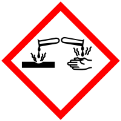 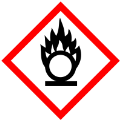 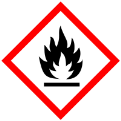 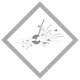 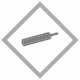 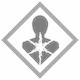 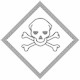 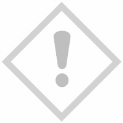 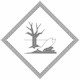 LösungStoffMasse/Volumen des StoffesMassenkonzentration/ Volumenanteil in der Lösung1Kaliumiodatm (KIO3)              = 10,7 gβ(KIO3)     2EssigsäureV (CH3COOH)     = 28,3 mLφ(CH3COOH) 3Natriumacetatm (CH3COONa)  = 40 gβ(CH3COONa) 4Kaliumiodidm (KI)                   = 83 gβ(KI) 5Natriumsulfitm (Na2SO3)          = 1,04 gβ(Na2SO4) 6Stärkem ((C6H10O5)x)    = 1 gΒ((C6H10O5)x) Reaktion Zusammensetzung von Gemisch 1 in mLZusammensetzung von Gemisch 1 in mLZusammensetzung von Gemisch 1 in mLZusammensetzung von Gemisch 1 in mLZusammensetzung von Gemisch 2 in mLZusammensetzung von Gemisch 2 in mLZusammensetzung von Gemisch 2 in mLZusammensetzung von Gemisch 2 in mLLösung 1Lösung 2Lösung 3Destilliertes WasserLösung 4Lösung 5Lösung 6Destilliertes Wasser1102010602010169210201060201016931020106020201594202010502010169510201060401014961040104020101697102010602010169810201060
2010169Reaktion Reaktionszeit in Sekunden11521533446,6546379825Reationc(IO3-) in mmol/Lc(CH3COO-) in mmol/LC(I-) in mmol/LC(SO32-) in mmol/LT in ° C12,550500,52022,550500,52032,550501204550500,52052,5501000,52062,5100500,52072,550500,53082,550500,510GefahrenstoffeGefahrenstoffeGefahrenstoffeGefahrenstoffeGefahrenstoffeGefahrenstoffeGefahrenstoffeGefahrenstoffeGefahrenstoffeKaliumpermanganatKaliumpermanganatKaliumpermanganatH: 272- 302- 410H: 272- 302- 410H: 272- 302- 410P: 210-273P: 210-273P: 210-273OxalsäureOxalsäureOxalsäureH: 302- 312- 318H: 302- 312- 318H: 302- 312- 318P: 280- 264a- 301+ 312- 305+ 351+ 338P: 280- 264a- 301+ 312- 305+ 351+ 338P: 280- 264a- 301+ 312- 305+ 351+ 338SchwefelsäureSchwefelsäureSchwefelsäureH: 314-290H: 314-290H: 314-290P: 280- 301+330+331- 305+351+338- 309+310P: 280- 301+330+331- 305+351+338- 309+310P: 280- 301+330+331- 305+351+338- 309+310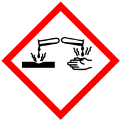 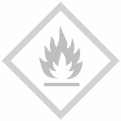 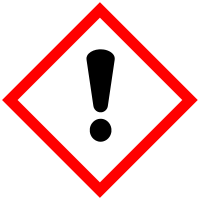 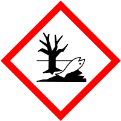 StoffMasse/ Volumen des StoffesKaliumpermanganatm(KMnO4) = 3 gOxalsäurem(C2H2O4) = 31,5 gSchwefelsäureV(H2SO4) = 125 mLc(KMnO4) in der Lösung in mmol/LTemperatur der Lösung in ° CZeit bis zum Farbumschlag in SekundenVersuchsteil a)Versuchsteil a)Versuchsteil a)82452,2 224247 124467Versuchsteil b)Versuchsteil b)Versuchsteil b)22430224153024451GefahrenstoffeGefahrenstoffeGefahrenstoffeGefahrenstoffeGefahrenstoffeGefahrenstoffeGefahrenstoffeGefahrenstoffeGefahrenstoffeNatriumthiosulfatNatriumthiosulfatNatriumthiosulfatH: -H: -H: -P: -P: -P: -Salzsäure (2 mol/L)Salzsäure (2 mol/L)Salzsäure (2 mol/L)H: -H: -H: -P: -P: -P: -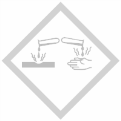 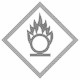 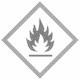 Temperatur in ° CReaktionszeit in Sekunden1215,3277,2374,9493,2 (Zugabe von HCl nicht komplett) GefahrenstoffeGefahrenstoffeGefahrenstoffeGefahrenstoffeGefahrenstoffeGefahrenstoffeGefahrenstoffeGefahrenstoffeGefahrenstoffeMagnesiumbandMagnesiumbandMagnesiumbandH: -H: -H: -P: -P: -P: -MagnesiumspäneMagnesiumspäneMagnesiumspäneH: 228- 261- 252H: 228- 261- 252H: 228- 261- 252P: 210-402+404P: 210-402+404P: 210-402+404MagnesiumpulverMagnesiumpulverMagnesiumpulverH: 260- 250H: 260- 250H: 260- 250P: 210- 370+ 378c- 402+ 404P: 210- 370+ 378c- 402+ 404P: 210- 370+ 378c- 402+ 404Salzsäure (0,1 mol/L)Salzsäure (0,1 mol/L)Salzsäure (0,1 mol/L)H: -H: -H: -P: -P: -P: -Verwendete ProbeReaktionszeit in SekundenMagnesiumband2567,4Magnesiumspäne32,5Magnesiumpulver14,9Temperatur der Lösung in ° CZeit bis zum Farbumschlag in Sekunden2414344454